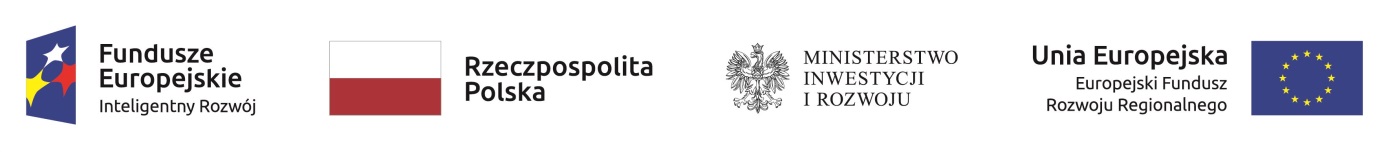 ____________________					miejsce, data________________________	________________________nazwa i adres Wnioskodawcy Oświadczenie Wnioskodawcyo zgodności elektronicznej wersji wniosku o dofinansowanie i załączników ze stanem faktycznym, i prawnymBędąc upoważnio/-ną/-nym do złożenia niniejszego oświadczenia w imieniu …………………………… (nazwa Wnioskodawcy), ubiegającego się o dofinansowanie realizacji projektu pt. „………………………………” (tytuł projektu) w konkursie 1/2.1/2019, oświadczam, że:złożony w wersji elektronicznej  wniosek o dofinansowanie projektu pt. „……” wraz z załącznikami stanowi oświadczenie woli Wnioskodawcy, zaś informacje dotyczące Wnioskodawcy zawarte we wniosku o dofinansowanie oraz dokumentach do niego załączonych, są zgodne ze stanem faktycznym i prawnym;dane dotyczące sytuacji finansowej Wnioskodawcy zawarte w Modelu finansowym zostały potwierdzone przez osobę upoważnioną przez Wnioskodawcę do składania oświadczeń finansowych (osobę odpowiedzialną za prowadzenie ksiąg rachunkowych) oraz przez osobę uprawnioną do reprezentowania Wnioskodawcy;wersja elektroniczna zawierająca wniosek wraz z załącznikami jest zgodna z wersją papierową podpisanych dokumentów;jestem świadomy odpowiedzialności karnej za podanie fałszywych danych lub złożenie fałszywych oświadczeń.Podpis osoby uprawnionej do reprezentowania Wnioskodawcy:……………………………………………….……………………………………………….